Применение инновационных технологий в работе с детьми раннего возрастаПодготовила: педагог-психолог Елена Викторовна КаракотоваЗапрос основных заказчиков образовательных услуг - родителей воспитанников и педагогов ДОУ показывает значительную частоту встречаемости безречевых детей, а так же детей с нарушениями речи в возрасте до 3 лет, что определяет данную ситуацию как социально значимую. Группа детей с нарушениями неоднородна, в нее входят дети с временной задержкой речевого развития, нарушениями в развитии экспрессивной и импрессивной стороны речи, интеллектуальной недостаточностью. Для большинства этих детей свойственно отсутствие мотивации к речевой деятельности, недостаточность базовых представлений о предметах и явлениях окружающего мира, несформированность коммуникативной функции речи, недостаточная сформированность сенсомоторного уровня речевой деятельности. В связи с этим актуальной является проблема отбора технологий, обеспечивающих гармоничное развитие детей с нарушениями речи.Мы представляем опыт использования инновационных технологий в работе с детьми с 1 года до 3 лет. Данные технологии могут быть использованы для индивидуальных и групповых занятий с детьми с целью формирования речевой деятельности, которая обусловлена развитием мотивации к совместной деятельности со взрослым и коммуникации, адаптивности поведения, развития когнитивных операций, совершающихся в игровой деятельности.Каждый ребенок нуждается в индивидуальном подходе и подборе применяемых технологий, что определяет многообразие используемых инноваций.Инновационными мы обозначаем те технологии, являющиеся наиболее эффективными при реализации задач преодоления нарушений в развитии детей.Новизна и нестандартность коррекционной работы с детьми с года до трёх лет, вносится через элементы психогимнастики, арт-терапии, музыкотерапии, сенсомоторных игр, сенсорно-интегративной артикуляционной гимнастики, информационные технологии. Нестандартность проявляется в интегративном подходе в организации занятий.Цель и задачи, которые решаются в рамках применения инноваций. Основными  целями работы являются развитие речевой инициативы, создание мотивации к речевой деятельности и коммуникации одновременно с обогащением внутреннего и внешнего лексикона.Задачи: формирование  внешнего и внутреннего лексикона, обеспечивающего общение;стимуляция речевой и психической активности;развитие эмоционального общения со взрослым  и сверстником;развитие психофизиологической основы речевой деятельности: восприятия, речевого дыхания, артикуляционных навыков;профилактика возникновения вторичных речевых нарушений;развитие мыслительных процессов (элементов анализа, синтеза, сравнения, обобщения, классификации), способности слышать и воспроизводить звуки;обеспечение социальной адаптации ребенка;нравственное воспитание ребенка.Реализация задач и принципов работы с детьми проходит в процессе использования следующих средств:игр и упражнений, активизирующих высшие психические функции ребенка;игр и упражнений, регулирующих мышечный тонус детей, позволяющих корректировать поведение детей, воздействовать на эмоционально-личностную сферу;самостоятельной игровой деятельности;игр, формирующих структуру речевой деятельности на всех ее уровнях (от мотивационно-побудительного до исполнительного);особым образом организованной коррекционно-развивающей среды;организованным семейным воспитанием детей.Инновационные технологии, применяемые в работе с детьми.Информационная технология обучения – это педагогическая технология, реализуемая через применение видео-, аудио-, компьютерные средства. Данная технология вносит разнообразные игровые моменты, позволяет многократно повторять необходимый тип упражнений, мотивируя ребенка к занятиям. Информация представляется в привлекательной форме, что не только ускоряет запоминание, но и делает его осмысленным и долговременным.При использовании информационных технологий важно учитывать ряд требований:- учет возрастных и психологических особенностей детей;- частая смена видов деятельности;- подкрепление словесной инструкции показом;- проведение физминутки;- длительность занятия перед компьютером - не более 10 минут в день;- важно совмещать с игровыми упражнениями, направленными на различные виды деятельности ребенка[2].Одним из примеров применения информационных технологий является пособие «Слушать интересно». Данное пособие направлено на тренировку навыка различения неречевых звуков, развитие слухового восприятия, слухового внимания, слуховой памяти, мышления.Психогимнастика  этюды, упражнения и игры, направленные на развитие и коррекцию различных сторон психики ребенка. Применение психогимнастических упражнений опосредовано способствует речевому и познавательному развитию детей. Большинство детей с ОВЗ имеют особенности эмоционально-личностной сферы: чрезмерную утомляемость, сочетающуюся с повышенной возбудимостью; непоседливость, вспыльчивость, замкнутость. Психогимнастика помогает детям изучать различные эмоции, учит ими управлять, совершенствует коммуникативные навыки, способствует развитию эмоциональной лексики, это обеспечивает нравственное развитие ребенка. Также психогимнастические упражнения способствуют развитию психических функций, нормализации мышечного тонуса .Игровое содержание упражнений способствует овладению навыками контроля двигательной и эмоциональной сфер, т.е. должно быть продумано так, чтобы выполнить следующие задания:дать ребенку возможность испытать разнообразные ощущения (путем подражательного повторения движений и действий ведущего взрослого);тренировать ребенка, направлять и задерживать внимание на своих ощущениях, научить различать и сравнивать их;тренировать ребенка изменять характер своих движений, сопровождаемых различными мышечными ощущениями;тренировать ребенка изменять характер своих движений, опираясь на работу воображения и чувств.В последовательности психогимнастических упражнений особенно важно соблюдать чередование и сравнение противоположных по характеру движений, сопровождаемых попеременно мышечным напряжением и расслаблением:частых - медленных;дробных - цельных гармоничных;вращений тела - прыжков;резких - плавных;напряженных - расслабленных;свободного передвижения в пространстве - столкновения с предметами.Такое чередование движений гармонизирует психическую деятельность мозга: упорядочивается психическая и двигательная активность ребенка, улучшается настроение, сбрасывается инертность самочувствия.Куклатерапия как направление арт-терапии используется как с целью диагностики эмоционального состояния ребенка, а также помогают вызвать положительные эмоции и ослабить нервное напряжение, использование куклы помогает «замаскировать» помощь педагога. Общение педагога с ребенком через куклу позволяет предотвратить негативную реакцию на замечание или оценивание.Рисование развивает зрительно-моторную координацию, согласует межполушарное взаимодействие, обогащает и активизирует атрибутивный словарь ребенка.В конце занятия целесообразно проводить творческое задание с рисованием, составлением коллажа и т.п. с целью отражения основных моментов занятия.Музыкотерапевтическое направление работы способствует: улучшению общего эмоционального состояния детей; улучшению исполнения качества движений (развиваются выразительность, ритмичность, координация, серийная организация движений);  развитию ощущений, восприятий, представлений; стимуляции речевой функции; нормализации просодической стороны речи (темп, тембр, ритм, выразительность интонации).Сенсомоторные игры упрочивают тот или иной образ в сознании ребенка, что в дальнейшем позволяет объективизировать его в языковом знаке и проявить в речевой деятельности.Большинство детей с нарушениями в развитии легче познают новое, если в работу включено наибольшее количество органов чувств. Важно чтобы ребенок имел возможность попробовать самостоятельно или вместе со взрослым выполнять задание, а не просто наблюдать.Сенсорное воспитание включает в себя:- тактильно-двигательное восприятие и моторное развитие;- восприятие предметов через осязание, обоняние, вкусовые ощущения;- слуховое восприятие.Сенсорно-интегративная артикуляционная гимнастика применяется с целью развития артикуляционных возможностей детей, улучшения дикции.Важным принципом проведения артикуляционной гимнастики является опора на «базовые» виды чувствительности, такие как обоняние, вкус, тактильной и вестибулярной чувствительности.Организация взаимодействия с родителями с использованием следующих направлений и форм:Создание заинтересованности у родителей для их активного включения в коррекционно-развивающий процесс. Педагог проводит беседы с родителями, объясняя цели, задачи, направления и планируемые результаты коррекционной работы; в дальнейшем проводятся беседы с целью обсуждения возникших изменений в психическом и речевом развитии ребенка. Совместно с родителями проводится сравнение и оценка представлений и умений ребенка в начале коррекционной работы и на текущем этапе: с этой целью, возможно изготавливать сравнительные видеоматериалы.Анкетирование и интервьюирование родителей, предполагающее выяснение их ожиданий от коррекционной работы; форм и направлений семейного воспитания; уровня сформированности речевых и других навыков ребенка.Инструктирование родителей по отработке каждой задачи занятия в домашних условиях; информирование родителей о достижениях и трудностях ребенка на каждом занятии. Присутствие родителей на занятиях, комментирование выполненных заданий.Использование домашних видеозаписей занятий с ребенком, интерактивного общения с помощью Интернет для консультирования родителей.Стимуляция творческой активности родителей: составление сказок для детей; совместное с детьми изготовление наглядных пособий; ведение дневников достижений детей.Психотерапевтические и психокоррекционные (в т.ч. арт-терапевтические) совместные занятия с детьми и родителями.Рекомендация специальной литературы по речевому воспитанию детей.Формы организации работы:Формы организации работы: 1) контактная и 2) дистанционная.Дистанционная форма предполагает взаимодействие с семьей ребенка посредством интернет-технологий.Контактная форма является основной и предполагает системную регулярную работу с ребенком.Данная система применения инноваций предполагает сочетание осмысленного получения сенсорного опыта, двигательной активности ребенка, игровой деятельности, что приводит к стимуляции речевой инициативы за счет мотивации и внутренней потребности к коммуникации. Список литературыАлябьева Е.А. Психогимнастика в детском саду: Методические материалы в помощь психологам и педагогам. – Издательство: Сфера, 2005.Лынская М.И. Формирование речевой деятельности у неговорящих детей с использованием инновационных технологий: пособие для учителя-дефектолога. – М.: Парадигма, 2019.Лынская М.И. Метод активации и развития речи у детей с нарушениями в развитии. – М.: Парадигма, 2018.Диагностическая карта обследования познавательного развития ребенка (ранний возраст) (Е.А. Стребелева)ФИ ребенка _________________________________________________________Возраст, дата рождения_______________________________________________Группа         _________________________________________________________Цель             _________________________________________________________Инициатор обращения_________________________________________________Дата              _________________________________________________________Внешний вид ребенка_________________________________________________Особенности контактаКонтактность (достаточно; с активизацией взрослого; недостаточно)Ориентация на совместную работу (самостоятелен; требуется незначительная помощь; необходима обучающая помощь) ________________________________Понимание инструкции простой/сложной_________________________________Соблюдение дистанции/бездистантность__________________________________Целенаправленность/импульсивность поведения ___________________________Расторможенность/тормозимость ________________________________________Эмоционально-волевая сфераадекватность эмоциональных реакции __________________________________проявление волевых качеств __________________________________________Особенности деятельностиРаботоспособность __________________________________________________темп деятельности ___________________________________________________  утомляемость _______________________________________________________перенос на аналогичный материал, обучаемость __________________________принимаемая помощь и ее объём_______________________________________Стратегия деятельности: хаотическая, метод «проб и ошибок», целенаправленное, в наглядно-образном планеСформированность произвольной регуляции собственной деятельностичто влияет на работоспособность (похвала, позитивная оценка, негативная оценка)_______________________________________________________наиболее значимая мотивация (учебная, игровая, соревновательная и т.д.)требуемый вид помощи (стимулирующая помощь, организующая помощь, полный обучающий урок)Дата обследования___________________ первичное обследование___________________ промежуточное обследование___________________ итоговое обследованиеОбщие выводы:Начало коррекционно-развивающей работы _________________________________________________________________________________________________________________________________________________________________________________________________________________________________________________________________________________________________________________________________________________________________________________________________Промежуточные результаты_________________________________________________________________________________________________________________________________________________________________________________________________________________________________________________________________________________________________________________________________________________________________________________________________Конец коррекционно-развивающей работы______________________________________________________________________________________________________________________________________________________________________________________________________________________________________________________________________________________________________________________________________________________________________________________________________________________________________________________________________________педагог-психолог Е.В. Каракотова ______________дата ____________________Диагностическая карта обследования познавательного развития ребенка 3-4 лет(Е.А. Стребелева)ФИ ребенка _________________________________________________________Возраст, дата рождения_______________________________________________Группа         _________________________________________________________Цель             _________________________________________________________Инициатор обращения_________________________________________________Дата              _________________________________________________________Внешний вид ребенка_________________________________________________Особенности контактаКонтактность (достаточно; с активизацией взрослого; недостаточно)Ориентация на совместную работу (самостоятелен; требуется незначительная помощь; необходима обучающая помощь) ________________________________Понимание инструкции простой/сложной_________________________________Соблюдение дистанции/бездистантность__________________________________Целенаправленность/импульсивность поведения ___________________________Расторможенность/тормозимость ________________________________________Эмоционально-волевая сфераадекватность эмоциональных реакции __________________________________проявление волевых качеств __________________________________________Особенности деятельностиРаботоспособность __________________________________________________темп деятельности ___________________________________________________  утомляемость _______________________________________________________перенос на аналогичный материал, обучаемость __________________________принимаемая помощь и ее объём_______________________________________Стратегия деятельности: хаотическая, метод «проб и ошибок», целенаправленное, в наглядно-образном планеСформированность произвольной регуляции собственной деятельностичто влияет на работоспособность (похвала, позитивная оценка, негативная оценка)_______________________________________________________наиболее значимая мотивация (учебная, игровая, соревновательная и т.д.)требуемый вид помощи (стимулирующая помощь, организующая помощь, полный обучающий урок)Дата обследования1. ___________________ первичное обследование2. ___________________ промежуточное обследование3. ___________________ итоговое обследованиеОбщие выводы:Начало коррекционно-развивающей работы _____________________________________________________________________________Промежуточные результаты_____________________________________________________________________________Конец коррекционно-развивающей работы_____________________________________________________________________________педагог-психолог Е.В. Каракотова ______________                   дата ____________________Проведение обследования: взрослый предлагает ребенку поиграть с куклой: «Посади ее в коляску и покатай». Если ребенок катает куклу, взрослый предлагает ее покормить: «Посади ее за стол и покорми». В случаях отказа от игры с куклой ребенку предлагают нагрузить кубики в машинку и отвезти их на другой столик.Обучение: если ребенок не начинает играть, взрослый дает ему мячик и предлагает покатать друг другу, затем сажает куклу в коляску, предлагая ее прокатить. В дальнейшем сажает куклу за стол, просит ее покормить, т. е. взрослый включает ребенка в совместную игру.Оценка действий ребенка: проявление интереса к игрушкам; наличие интереса к одной игрушке; характер действий с ними — адекватные или неадекватные, специфические или неспецифические манипуляции, предметно-игровые действия, процессуальная или сюжетная игра, выполнение игровых действий по подражанию. (Всего на игру отводится 10—15 мин.)2. КОРОБКА ФОРМ. Оборудование: деревянная (или пластмассовая) коробка с пятью прорезями — полукруглой, треугольной, прямоугольной, квадратной, шестиугольной формы («почтовый ящик») и десятью объемными геометрическими фигурами, основание каждой из которых соответствует по форме одной из прорезей.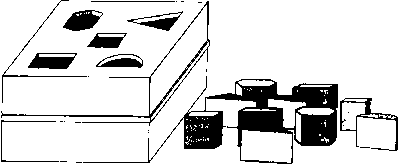 Проведение обследования: психолог берет одну из фигур и бросает ее в соответствующую прорезь. Затем предлагает ребенку опустить остальные. Если ребенок не может найти нужную прорезь, а пытается силой заталкивать фигуру, то следует провести обучение.Обучение: психолог берет одну из форм и медленно показывает действия, прикладывая фигуру к разным отверстиям, пока не найдет нужное. Затем дает ребенку другую фигуру и вместе с ним прикладывает ее к прорезям, отыскивая соответствующую. Остальные фигуры ребенок опускает самостоятельно.Оценка действий ребенка: принятие и понимание задания; способы выполнения — хаотичные действия или целенаправленные пробы; обучаемость; отношение к результату своей деятельности.3. РАЗБЕРИ И СЛОЖИ МАТРЕШКУ (четырехсоставную). Задание направлено на проверку уровня развития ориентировки на величину.Оборудование: четырехсоставная матрешка.Проведение обследования: взрослый показывает ребенку матрешку и просит его посмотреть, что там есть, т. е. разобрать ее. После рассмотрения всех матрешек ребенка просят собрать их все в одну: «Собери все матрешки, чтобы получилась одна». В случае затруднений проводится обучение.Обучение: психолог показывает ребенку, как складывается сначала двусоставная, а затем трехсоставная и четырехсоставная матрешки, после чего предлагает выполнить задание самостоятельно.Оценка действий ребенка: принятие и понимание задания; способы выполнения; обучаемость; отношение к результату своей деятельности.<:«? ГРУППИРОВКА ИГРУШЕК (адаптированный вариант методики Л. А. Венгера). Задание направлено на выявление уровня развития восприятия формы, умения использовать геометрические эталоны (образцы) при определении общей формы конкретных предметов, т. е. выполнения группировки по форме.Оборудование: три коробки (без верхних крышек, размер каждой стенки 20x20 см) одного цвета с изображенными на них эталонами-образцами (размер 4x4 см). На первой (на передней стенке) изображен квадрат, на второй — треугольник, на третьей — круг. Набор из 24 предметов в мешочке: 8 — похожие на квадрат (кубик, коробок, квадратная пуговица и др.), 8 — похожие на треугольник (конус, елочка, формочка и др.) и 8 — похожие на круг (монета, медаль, полусфера и др.) (см. табл. 4).Набор предметовПроведение обследования: коробки расставляются на столе перед ребенком. Психолог обращает внимание ребенка на эталон-образец: «Смотри, здесь нарисована вот такая фигура (круг), а здесь вот такая (квадрат)». Затем вынимает из мешочка первый предмет (любой) и говорит: «На какую фигуру похоже: на эту (показ круга), на эту (показ квадрата) или на эту (показ треугольника)?» После того как ребенок указывает на один из эталонов, взрослый говорит: «А теперь бросай в эту коробку». Затем вынимает следующий предмет (другой формы), и вся процедура повторяется. В дальнейшем дают возможность разложить игрушки самому ребенку, его просят: «А теперь разложи все игрушки в свою коробку, смотри внимательно».Обучение: в тех случаях, когда ребенок не продолжил самостоятельно выполнять задание, взрослый по очереди дает игрушки и просит ребенка опустить игрушку в коробку. Если же ребенок опускает ее, но не ориентируется на образец, то взрослый обращает снова его внимание на образец, соотнося с ним игрушку.Оценка действий ребенка: принятие и понимание задания; способы выполнения — умение работать по образцу; целенаправленность действий; обучаемость, отношение к результату; результат.5. СЛОЖИ РАЗРЕЗНУЮ КАРТИНКУ (из трех частей). Задание направлено на выявление уровня развития целостного восприятия предметного изображения на картинке.Оборудование: две одинаковые предметные картинки, одна из которых разрезана на три части (потух или платье).Наглядный материал: набор № 1, рис. ЬТ 10.Проведение обследования: взрослый показы плот ребенку три части разрезной картинки и просит: «Сдоляй целую картинку».Обучение: в тех случаях, когда ребенок не может правильно соединить части картинки, взрослый показывает целую картинку и просит сделать из частей такую же. Коли и после этого ребенок не справляется с заданием, :>кспериментатор сам накладывает часть разрезной картинки на целую и просит его наложить другую. После чего предлагает ребенку выполнить задание самостоятельно.Оценка действий ребенка: принятие задания; способы выполнения; обучаемость; отношение к результату; результат.6. ДОСТАНЬ ТЕЛЕЖКУ (со стержнем; адаптированный вариант методики С. Л. Новоселовой). Задание направлено на выявление уровня развития наглядно-действенного мышления.Оборудование: тележка со стержнем, три палочки: с колечком, с рабочим концом типа вилки, с веревочкой.Проведение обследования: перед ребенком на другом конце стола стоит тележка так, чтобы он не мог достать ее рукой. Недалеко сбоку от ребенка лежат палочки. Ребенка просят достать тележку и поиграть с ней. Если ребенок тянется к ней рукой, то ему говорят: «Подумай, как достать». В тех случаях, когда он начинает брать палочки и доставать тележку, ему дают возможность выполнять задание методом проб. Если ребенок пытается встать, его просят посидеть на стуле и подумать, как достать тележку.Обучение не проводится.Оценка действий ребенка: принятие и понимание задания; способы выполнения — хаотичные действия; метод проб; метод зрительного соотнесения; отношение к результату^ результат.7. НАЙДИ ПАРУ (сравнение картинок). Задание направлено на выявление умения анализировать и сравнивать изображения, находить сходство и различие.Оборудование: три парные карточки, на каждой из которых изображены в разной последовательности геометрические фигуры — круг, квадрат, треугольник.Наглядный материал: набор № 1, рис. 17—22.Проведение обследования: взрослый берет три карточки с разным расположением геометрических фигур и раскладывает их перед ребенком, аналогичные находятся у взрослого в руке. Он показывает ребенку одну из карточек и просит найти такую же, т. е. карточку, на которой точно так же расположены геометрические фигуры. После успешного выполнения ребенком задания ему предлагают две другие карточки. В случае затруднений проводится обучение.Обучение: предполагается первый вид помощи, при котором убирается одна карточка и ребенок должен сделать выбор из двух карточек. Если и после этого ребенок задание не выполняет, то предлагается второй вид помощи. Взрослый начинает соотносить формы на одинаковых карточках, поочередно показывая указательным жестом, чем они похожи: «Здесь первый треугольник и здесь такой же; здесь круг и на этой карточке такая же форма; здесь квадрат и здесь. Эти карточки одинаковые». После детального рассмотрения одной пары карточек ребенку предлагают выбрать другую карточку.Оценка действий ребенка: принятие и понимание задания; умение анализировать и сравнивать изображения на картинке; обучаемость; результат.8. ПОСТРОЙ ИЗ КУБИКОВ. Задание направлено на вы явление умения работать по показу, подражанию, действовать целенаправленно.Оборудование: два одинаковых комплекта строительного материала — бруски, треугольные принмы, полусферы (все одного цвета).Проведение обследования: взрослый на глазах у ребенка строит сооружение из трех деталей. Затем предлагает ребенку построить такое же. Если ребенок справился с первым заданием, ему предлагают построить еще одно сооружение, при этом положение кубикон относительно друг друга меняется.Обучение: если ребенок не может выполнить задание по показу, то ему предлагают выполнить его по подражанию. Взрослый ставит на стол около себя брусок, дает такой же брусок ребенку и просит его поставить так же. Затем психолог берет треугольную призму, ставит ее на брусок и просит ребенка сделать так же. Далее ставит полусферу и дает такую же ребенку, обращая его внимание на то, куда надо ее поставить. После обучения ребенку предлагают выполнить другую постройку по образцу. -Оценка действий ребенка: принятие и понимание задания; выполнение задания по подражанию, показу после обучения; отношение к результату своей деятельности.9. НАРИСУЙ. Задание направлено на выявление уровня развития предметного рисунка.Оборудование: два цветных фломастера, лист бумаги.Проведение обследования: взрослый на глазах у ребенка рисует на листе бумаги воздушный шарик и говорит: «Вот я рисую шарик. К нему я рисую веревочку. Вот еще один шарик, а ты нарисуй к нему веревочку». Ребенку дают фломастер другого цвета и указательным жестом показывают, где рисовать. Если у ребенка получается веревочка, то его просят нарисовать еще один шарик с веревочкой. В случае, если у ребенка не получается, то ему дают другой лист бумаги и просят на нем нарисовать такие же шарики.Оценка действий ребенка: принятие и понимание задания; уровень сформированности интереса к рисованию; предпосылки к рисованию — умение держать фломастер; наличие предметного рисунка; отношение к результату.10. СЮЖЕТНЫЕ КАРТИНКИ. Задание направлено на вы явление понимания сюжетного изображения, уровня раз вития связной речи.Оборудование: картинки с изображением ситуации,близкой к жизненному опыту детей (девочка кормит куклу, мальчик умывается, мальчик катает мишку на машине).Наглядный материал: набор № 1, рис. 23—25.Проведение обследования: психолог последовательно по одной картинке показывает ребенку и предлагает их рассмотреть, а затем рассказать, что делает девочка (мальчик). Если ребенок отвечает однословно, но адекватно ситуации, изображенной на картинке, то психолог задает уточняющие вопросы: «Кого кормит девочка? Что делает мальчик? Кого катает мальчик? Чем мальчик будет вытирать руки?» Если ребенок не отвечает словом, фразой, то проводится обучение.Обучение: перед ребенком одновременно кладут две картинки и просят показать, где мальчик умывается, где мальчик катает мишку. Затем спрашивают: «Что делает мальчик?», указывая при этом на картинку, где мальчик умывается. Если ребенок молчит, то его просят ответить отраженно: « Умывается ».Оценка действий ребенка: принятие и понимание задания; уровень развития связной речи (отсутствие активной речи; наличие или отсутствие фразовой речи, понятной или малопонятной для окружающих; речь, состоящая из отдельных слов или отраженная).В тех случаях, когда у ребенка речь малопонятная или в речи отмечаются только отдельные слова, необходимо провести полное педагогическое обследование слуха и диагностику речевого развития.Результаты проведенного обследования оцениваются в баллах.1. Поиграй.балл — ребенок не начинает играть даже после того, как взрослый предложил выполнить совместные действия; интерес к игрушкам не проявляет.балла — ребенок начинает выполнять совместные со взрослым игровые действия, при этом повторяет действия взрослого и не привносит в игру от себя новых действий; отмечаются процессуальные действия, манипуляции.балла — ребенок играет самостоятельно; выполняет несколько предметно-игровых действий (катает куклу, сажает ее за стол, кормит); проявляет интерес к игрушкам и действиям с ними, но играет молчи; подражает действиям взрослого.балла — ребенок выполняет ряд логически последовательных действий, объединяя их сюжетом; сопровождает свои действия речью.2. Коробка форм.балл — ребенок не понимает задание, не стремится его выполнить; после обучения задание не понимает.балла — ребенок принимает задание, пытается выполнить его, используя хаотичные действия; после обучения не переходит к выполнению задания методом проб.балла — ребенок принимает и понимает задание,выполняет его методом перебора вариантов; после обучения пользуется методом проб.балла — ребенок принимает и понимает задание, с интересом выполняет его методом целенаправленных проб либо практическим примериванием.3. Разбери и сложи матрешку.балл — ребенок не понимает задание, не стремится его выполнить; после обучения не переходит на адекватные способы действия.балла — ребенок принимает задание, стремится действовать с матрешкой, но при выполнении задания не учитывает величину частей матрешки, т. е. отмечаются хаотичные действия; в процессе обучения действует адекватно, а после обучения не переходит к самостоятельному способу действия; безразличен к результату своей деятельности.балла — ребенок принимает и понимает задание, выполняет его методом перебора вариантов; после обучения переходит к самостоятельному способу выполнения задания; заинтересован в конечном результате.балла — ребенок принимает и понимает задание; складывает матрешку методом проб или практическим примериванием; заинтересован в конечном результате.4. Группировка игрушек.балл — ребенок не принимает и не понимает задание; в условиях обучения действует неадекватно.балла — ребенок действует, не ориентируясь на образец; после обучения продолжает опускать игрушки без учета основного принципа.балла — ребенок опускает игрушки, не всегда ориентируясь на образец; после обучения соотносит форму игрушек с образцом.балла — ребенок опускает игрушки с учетом образца; заинтересован в конечном результате.5. Сложи разрезную картинку.балл — ребенок не принимает задание; действует неадекватно даже в условиях обучения.балла — ребенок принимает задание, но не понимает, что части надо соединить в целое; кладет части одну на другую; в условиях обучения действует часто адекватно, но после него не переходит к самостоятельному выполнению задания; безразличен к конечному результату.балла — ребенок принимает и понимает задание;пытается соединить части в целое, но самостоятельно не может это выполнить; после обучения с заданием справляется; заинтересован в результате своей деятельности.балла — ребенок принимает и понимает задание;самостоятельно справляется с заданием, пользуясь при этом методом целенаправленных проб либо практическим примериванием.6. Достань тележку.балл — ребенок не принимает задание, не понимает цели.балла — ребенок принимает задание, но стремится выполнить его неадекватными способами, т. е. многократно стремится дотянуться до тележки рукой либо пытается встать и подойти к тележке (других способов решениязадачи не отмечается).балла — ребенок принимает и понимает задание; сначала пытается достать тележку рукой, затем пытается встать и подойти к тележке; в дальнейшем использует палочки для доставания тележки, пользуясь методом проб;результат положительный.балла — ребенок принимает и понимает задание;сразу берет орудие в руки; решает задачу, используя метод проб или зрительного соотнесения.7. Найди пару.балл — ребенок не понимает задание; при обучении действует неадекватно (берет картинку в рот, размахивает ею).балла — ребенок принимает задание, но не понимает условия; берет любую картинку и показывает, не выполняя операции сравнения и обобщения; после обучения с заданием не справляется.балла — ребенок принимает и понимает условия задания, но при выполнении недостаточно владеет операциями сравнения и обобщения; после обучения выполняет задание правильно.балла — ребенок принимает и понимает задание;владеет операциями сравнения и обобщения; задание сразу выполняет верно.8. Построй из кубиков.балл — ребенок не принимает задание; в условиях обучения действует неадекватно (бросает кубики, размахивает ими, берет в рот и т. д.).балла — ребенок принимает задание, но по показу выполнить не может; в условиях подражания справляется с заданием, а после обучения не может выполнить задание по показу.балла — ребенок принимает задание; по показу выполняет неточно; после обучения может выполнить постройку по показу.балла — ребенок принимает и понимает задание;(•разу может построить по показу.9. Нарисуй.балл — ребенок задание не принимает; в условиях обучения не стремится рисовать.балла — ребенок принимает задание, но не может нарисовать веревочку к шарику; черкает по бумаге; после обучения проводит линии на бумаге, не учитывая условиия задания.балла — ребенок принимает задание; самостоятельно его не выполняет, но после обучения рисует шарики и неревочки; заинтересован в результате своей деятельности.балла — ребенок принимает и понимает задание; сразу по показу рисует веревочку к шарику; заинтересован в результате.10. Сюжетные картинки.б а л л — у ребенка собственная речь отсутствует, нет даже отраженной речи.б алла— у ребенка собственная речь состоит из звукоподражаний и отдельных слов.балла — у ребенка собственная речь фразовая, номалопонятная для окружающих.балла — у ребенка собственная речь фразовая, хорошо понятная для окружающих.Методика обследования познавательного развития, диагностическое обучение, качественная и количественная оценка действий ребенка 4-5 летВажно помнить, что нормально развивающиеся дети пятого года жизни при выполнении практических задач, и отличие от детей четвертого года жизни, пользуются методом практического примеривания и часто переходят на зрительную ориентировку. При решении мыслительных задач они пользуются в основном оперированием образами-представлениями, т. е. решают задачи в наглядно-образном плане. Поэтому детям пятого года жизни предлагаются некоторые задания, аналогичные заданиям для детей четвертого года жизни (см. табл. 5), но требования к их выполнению и оценка действий будут иными.Методика определения нервно-психического развития детей раннего возраста.Разработано Н. М. Аксариной, К. Л. Печорой, Г. В. ПантюхинойРазвитие ребёнка идёт неравномерно: в различные возрастные периоды, определённые умения формируются наиболее интенсивно. Так, возрастной период жизни малыша от 1 года до 2 лет можно условно разделить на 4 периода развития:1г. 1мес. – 1г. 6мес.;1г. 4мес. – 1г. 6мес.;1г. 7мес. – 1г. 9мес.;1г. 10мес. – 2г.На третьем году жизни выделяются два периода в развитии ребёнка:             2г. 1мес. – 2г. 6мес.;              2г. 7мес. – 3г.В каждом из них контролируется:Пониманиеречи.Активнаяречь.Сенсорноеразвитие.Игры и действия с предметами.Изобразительнаядеятельность.Конструктивнаядеятельность.Степеньразвитияобщихдвижений.Формированиенавыковсамостоятельности.Поведение.Помимо психического развития необходимо контролировать поведенческие реакции, такие как сон, аппетит, настроение, а так же индивидуальные особенности, некоторые черты личности ребёнка. Отклонения в поведении малыша могут быть результатом неправильных педагогических мер, применяемых родителями и воспитателями, но могут быть и симптомом заболевания. В этом случае необходимо проконсультироваться с врачом.В процессе контроля за нервно-психическим развитием детей могут быть использованы следующие основные методы:1) Беседа с матерью.2) Наблюдение за ребёнком в группе (выявляющее особенности его    поведения).3) Диагностика психического развития (выявление уровня НПР). От обычного наблюдения метод диагностики отличается тем, что контроль проводится по единой методике, иногда с помощью какого-либо материала в определённой ситуации, которая максимально приближена к естественным условиям жизни малыша. Важно установить близкий контакт с ребёнком, взрослый своим отношением должен внушить малышу уверенность в том, что предложенное задание ему по силам. Однако поведение взрослого при диагностике не совсем обычно: ему полагается не обучать ребёнка чему-либо, а только умело выявлять уже сформированные умения, не прибегая к подсказкам.Ребёнок, как правило, ждёт оценки со стороны взрослых. И если малыш хорошо справился с заданием, нужно похвалить его. Если ребёнок не выполняет задание по какой-либо из линий своего периода развития, воспитатель проверяет уровень его знаний и умений по этой же линии, но на возраст ниже. Уровень развития движений может определяться на занятиях гимнастикой, навыки самостоятельности при выполнении режимных моментов.Наблюдения за поведением детей проводятся ежедневно. В кризисные сроки результаты наблюдений заносятся в карту развития ребёнка.При оценке уровня развития проставляется тот возраст, которому соответствует выявленный показатель. Так отмечаются опережение или задержка в развитии отдельных функций. За нормальное развитие ребёнка второго года жизни принимается формирование умений в пределах одного квартала, а на третьем году – в пределах полугодия.Для сравнения детей разного уровня развития разработана количественная оценка в виде групп развития. При этом учитывается степень опережения или задержки в развитии ребёнка, количество выполняемых детьми заданий соответственно показателям.По уровню развития дети распределены на три основные группы (четвёртая группа встречается редко и составляет примерно 1,25% детей).В первой группе числятся дети с нормальным развитием, т.е. когда все показатели соответствуют календарному возрасту, а также с опережением развитии. Во вторую группу входят дети с первоначальной задержкой в развитии на один эпикризный срок (на втором году – 1 квартал, на третьем году – 1 полугодие). Третью группу составляют дети с более глубокой задержкой – на два эпикризных срока, а четвёртую с ещё большей задержкой – на три эпикризных срока.В каждой группе определена степень опережения или задержки в развитии. В первой группе в первой группе опережение на один эпикризный срок – это ускоренное развитие; на два эпикризных срока – это высокое развитие. Во второй, третьей и четвёртой группе выявлены три степени задержки развития (в зависимости от количества несформированных навыков – линий задержки); I степень – 1-2, II – 3-4, III – 5-7 линий. В каждой группе выделены дети с негармоничным развитием. В I группе – дети с верхнегармоничнымразвитием  ( одна часть линий выше на 1, другая – на два эпикризных срока), во II – с негармоничным развитием (одна часть линий вышена 1 , другая ниже на 1 эпикризный срок), в III группе – с нижнегармоничным развитием (одна часть линий ниже на 1 эпикризный срок, другая часть – на 2 эпикризных срока).Во второй группе развития большую часть составляют дети с задержкой степени на 1-2 показателя, чаще всего это дети с первоначальной задержкой активной речи. Таких детей следует сразу же взять на учёт с целью их речевого развития. Дети третьей группы требуют особого внимания педагога, врача, логопеда, а четвёртой – обязательной консультации психоневролога. В графе «Заключение» проставляется группа развития.В графе «Назначения» указываются конкретные задания для ребёнка на следующий возрастной период и соответствие развития возрастной норме. ОСНОВНЫЕ МОМЕНТЫ ПОВЕДЕНИЯ РЕБЁНКА.I. Настроение: бодрое, спокойное, раздражительное, подавленное, неустойчивое.Бодрое – положительно относится к окружающему, реакции менее эмоционально окрашены, часто улыбается, смеётся, охотно контактирует с окружающими.Спокойное – положительно относится к окружающему, реакции эмоционально окрашены, меньше контактирует с окружающими.Раздражительное, возбуждённое состояние – имеют место аффективные вспышки возбуждения, конфликтность, могут наблюдаться озлобленность, крик.Подавленное настроение – ребёнок вял, бездеятелен, пассивен, замкнут, грустен, может плакать тихо, долго.Неустойчивое – быстро переходит из одного состояния в другое, может весело смеяться и тут же заплакать, часто вступает в конфликты или замыкается.II. Сон: засыпание, характер сна, продолжительность.Засыпание – быстрое, медленное (более 15 минут), спокойное, неспокойное, с дополнительными воздействиями.Характер сна  - глубокий, неглубокий, спокойный, неспокойный.Продолжительность – сон короткий, длительный, соответствующий возрасту.III. Аппетит: хороший, неустойчивый, избирательное отношение к пище, плохой.IV. Характер бодрствования: ребёнок активный, малоактивный, пассивный.V. Индивидуальные особенности, некоторые черты личности ребёнка:Социальные связи – контактен, доброжелателен, правильно реагирует на оценку взрослых, инициативен в играх и т.д. Познавательные способности – проявляет интерес к  занятиям, окружающему, легко обучаем, внимание достаточно устойчиво.Обидчив, застенчив, медлителен или чрезмерно подвижен.Имеются отрицательные привычки – сосёт палец, раскачивается, грызёт ногти и пр.ФАКТОРЫ РИСКА НАРУШЕНИЯ РАЗВИТИЯI. Факторы медико-биологического риска:наличие наследственных заболеваний в семье;порокиразвитиясистемыорганизма, врожденные     ираноприобретённые:-  снижениеслуха;-  снижениезрения;-  нарушения в строении и развитии опорно-двигательного    аппарата (мышечной системы и скелета);-  аномалии развития ЦНС (микроцефалия, черепно-  мозговыегрыжи и др.);органическое поражение ЦНС и периферической НС:-   ДЦП, церебральные и спинальные параличи;-   гидроцефалия;-   энцефалопатияперинатальная;психическиезаболевания (ранниепроявления):-   РДА;-   эпилепсия;выраженная соматическая патология различной этиологии:-   пороки развития основных систем организма (порок сердца)    и хронические соматические заболевания;-   частая заболеваемость в связи со снижением иммунитета    (в том числе врождённый иммунодефицит);      II. Факторы биологического риска:          -   недоношенные и маловесные дети, рождённые с массой             тела менее 1500 г;          -   дети, рождённые на сроке гистации меньше 33 недель;          -   дети, перенёсшие асфиксию во время родов;          -   дети, находившиеся в отделении интенсивной терапии.  III. Факторысоциальногориска:наркомания и алкоголизмродителей;малолетниеродители(моложе 17 лет);детибеженцев;стресс, пережитыйребёнком;длительнаяразлука с матерью;социально-эмоциональная депривация вследствие резкого ограничения общения со взрослыми.ВОЗРАСТНАЯ ШКАЛА ОЦЕНКИ ПСИЧЕСКОГО РАЗВИТИЯДЕТЕЙ С ГОДА ДО ТРЁХ ЛЕТ.КАРТА РАЗВИТИЯ И ПОВЕДЕНИЯ РЕБЕНКАФамилия, имя ребенка _____________________________________________________Дата рождения _______________________ Возраст при поступлении ___________________________Анамнезбиологический, социальный.Анамнез биологический – благополучное, неблагополучное течение беременности, родовАнамнез социальный – полная (неполная) семья, микроклимат в семье, отношение к ребёнку, материальные и жилищно-бытовые условия.ПОКАЗАТЕЛИ  НЕРВНО- ПСИХИЧЕСКОГО  РАЗВИТИЯ  ДЕТЕЙ  2-3 ГО  ГОДА  ЖИЗНИПамятка-вопросник для оценки поведения детейНастроение: бодрое, спокойное, раздражительное, подавленное, неустойчивое. Бодрое, жизнерадостное настроение. Положительно относится к окружающим, с интересом активно играет, дружелюбен; реакции эмоционально окрашены, часто (адекватно) улыбается, смеется, охотно контактирует с окружающими. Спокойное настроение. Положительно относится к окружающим, спокоен, активен; реакции менее эмоционально окрашены, чем при бодром состоянии, меньше контактирует с окружающими по своей инициативе. Раздражительное, возбужденное состояние. Неадекватно относится к окружающим, возможна бездеятельность или деятельность неустойчива, может вступать в конфликт; наблюдаются аффективные вспышки возбуждения, озлобленность, крик. Подавленное настроение. Ребенок вял, бездеятелен, пассивен, неактивен, замкнут, грустен, может плакать тихо и долго. Неустойчивое настроение. Весел, смеется, быстро может заплакать, вступать в конфликт и быть замкнутым, переходить от одного настроения к другому.Сон: засыпание, характер сна, продолжительность. Засыпание. Медленное (более 10-15 минут), быстрое, спокойное, неспокойное, с дополнительными воздействиями. Характер сна.  Глубокий, неглубокий, спокойный, неспокойный.3.	Длительностьсна. Короткий, длительный, соответствующий возрасту.
Аппетит: хороший, неустойчивый, плохой, избирательное отношение к пище.Характер бодрствования: ребенок активный, малоактивный, пассивный.Индивидуальные особенности, некоторые черты личности ребенка.Социальные связи – контактен или застенчив, дружелюбен, правильно реагирует на оценку взрослых, инициативен и т.п.Познавательные способности – любознателен, проявляет ко всему интерес, легко обучаем, внимание достаточно устойчиво (неустойчиво) и др.Обидчив, застенчив, медлителен или чрезмерно подвижен.Имеются отрицательные привычки – сосет палец, раскачивается и др.Карта нервно- Оценка нервно-психического развития детей от 1года 3 месяцев до 3 летПоказатели развития детей второго года жизни и диагностика№Наименование заданияЦельОборудованиеРезультатРезультатРезультатРезультат№Наименование заданияЦельОборудование1223Поиграй (набор сюжетных игрушек)Задание направлено на выявление уровня развития игры: отношение § игрушкам и развитие предметно-игровых действий, умение произвести по подражанию несколько последовательных игровых действий.балл — ребенок не начинает играть даже после того, как взрослый предложил выполнить совместные действия; интерес к игрушкам не проявляет.балла — ребенок начинает выполнять совместные со взрослым игровые действия, при этом повторяет действия взрослого и не привносит в игру от себя новых действий; отмечаются процессуальные действия, манипуляции.балла — ребенок играет самостоятельно; выполняет несколько предметно-игровых действий (катает куклу, сажает ее за стол, кормит); проявляет интерес к игрушкам и действиям с ними, но играет молчи; подражает действиям взрослого.балла — ребенок выполняет ряд логически последовательных действий, объединяя их сюжетом; сопровождает свои действия речью.Коробка формЗадание направлено на проверку уровня развития практической ориентировки на форму, т. е. умения пользоваться методом проб при выполнении практических задач.балл — ребенок не понимает задание, не стремится его выполнить; после обучения задание не понимает.балла — ребенок принимает задание, пытается выполнить его, используя хаотичные действия; после обучения не переходит к выполнению задания методом проб.балла — ребенок принимает и понимает задание, выполняет его методом перебора вариантов; после обучения пользуется методом проб.балла — ребенок принимает и понимает задание, с интересом выполняет его методом целенаправленных проб либо практическим примериванием.Разбери и сложи матрешку (четырехсоставную)Задание направлено на проверку уровня развития ориентировки на величину.балл — ребенок не понимает задание, не стремится его выполнить; после обучения не переходит на адекватные способы действия.балла — ребенок принимает задание, стремится действовать с матрешкой, но при выполнении задания не учитывает величину частей матрешки, т. е. отмечаются хаотичные действия; в процессе обучения действует адекватно, а после обучения не переходит к самостоятельному способу действия; безразличен к результату своей деятельности.балла — ребенок принимает и понимает задание, выполняет его методом перебора вариантов; после обучения переходит к самостоятельному способу выполнения задания; заинтересован в конечном результате.балла — ребенок принимает и понимает задание; складывает матрешку методом проб или практическим примериванием; заинтересован в конечном результате.Группировка игрушек (адаптированный вариант методики Л. А. Венгера)Задание направлено на выявление уровня развития восприятия формы, умения использовать геометрические эталоны (образцы) при определении общей формы конкретных предметов, т. е. выполнения группировки по форме.балл — ребенок не принимает и не понимает задание; в условиях обучения действует неадекватно.балла — ребенок действует, не ориентируясь на образец; после обучения продолжает опускать игрушки без учета основного принципа.балла — ребенок опускает игрушки, не всегда ориентируясь на образец; после обучения соотносит форму игрушек с образцом.балла — ребенок опускает игрушки с учетом образца; заинтересован в конечном результате.Сложи разрезную картинку (из трех частей)Задание направлено на выявление уровня развития целостного восприятия предметного изображения на картинкебалл — ребенок не принимает задание; действует неадекватно даже в условиях обучения.балла — ребенок принимает задание, но не понимает, что части надо соединить в целое; кладет части одну на другую; в условиях обучения действует часто адекватно, но после него не переходит к самостоятельному выполнению задания; безразличен к конечному результату.балла — ребенок принимает и понимает задание; пытается соединить части в целое, но самостоятельно не может это выполнить; после обучения с заданием справляется; заинтересован в результате своей деятельности.балла — ребенок принимает и понимает задание; самостоятельно справляется с заданием, пользуясь при этом методом целенаправленных проб либо практическим примериванием.Достань тележку (со стержнем; адаптированный вариант методики С. Л. Новоселовой)Задание направлено на выявление уровня развития наглядно-действенного мышлениябалл — ребенок не принимает задание, не понимает цели.балла — ребенок принимает задание, но стремится выполнить его неадекватными способами, т. е. многократно стремится дотянуться до тележки рукой либо пытается встать и подойти к тележке (других способов решения задачи не отмечается).балла — ребенок принимает и понимает задание; сначала пытается достать тележку рукой, затем пытается встать и подойти к тележке; в дальнейшем использует палочки для доставания тележки, пользуясь методом проб; результат положительный.балла — ребенок принимает и понимает задание; сразу берет орудие в руки; решает задачу, используя метод проб или зрительного соотнесения.Найди пару (сравнение картинок)Задание направлено на выявление умения анализировать и сравнивать изображения, находить сходство и различие.балл — ребенок не понимает задание; при обучении действует неадекватно (берет картинку в рот, размахивает ею).балла — ребенок принимает задание, но не понимает условия; берет любую картинку и показывает, не выполняя операции сравнения и обобщения; после обучения с заданием не справляется.балла — ребенок принимает и понимает условия задания, но при выполнении недостаточно владеет операциями сравнения и обобщения; после обучения выполняет задание правильно.балла — ребенок принимает и понимает задание; владеет операциями сравнения и обобщения; задание сразу выполняет верно.Построй из кубиковЗадание направлено на вы явление умения работать по показу, подражанию, действовать целенаправленно.балл — ребенок не принимает задание; в условиях обучения действует неадекватно (бросает кубики, размахивает ими, берет в рот и т. д.).балла — ребенок принимает задание, но по показу выполнить не может; в условиях подражания справляется с заданием, а после обучения не может выполнить задание по показу.балла — ребенок принимает задание; по показу выполняет неточно; после обучения может выполнить постройку по показу.балла — ребенок принимает и понимает задание;(•разу может построить по показу.НарисуйЗадание направлено на выявление уровня развития предметного рисунка.балл — ребенок задание не принимает; в условиях обучения не стремится рисовать.балла — ребенок принимает задание, но не может нарисовать веревочку к шарику; черкает по бумаге; после обучения проводит линии на бумаге, не учитывая условия задания.балла — ребенок принимает задание; самостоятельно его не выполняет, но после обучения рисует шарики и верёвочки; заинтересован в результате своей деятельности.балла — ребенок принимает и понимает задание; сразу по показу рисует веревочку к шарику; заинтересован в результате.Сюжетные картинкиЗадание направлено на вы явление понимания сюжетного изображения, уровня раз вития связной речи.1 балл— у ребенка собственная речь отсутствует, нет даже отраженной речи.2 балла — у ребенка собственная речь состоит из звукоподражаний и отдельных слов.балла — у ребенка собственная речь фразовая, номалопонятная для окружающих.балла — у ребенка собственная речь фразовая, хорошо понятная для окружающих.№Наименование заданияЦельРезультатРезультатРезультат№Наименование заданияЦель123Поиграй (набор сюжетных игрушек)Задание направлено на выявление уровня развития игры: отношение к игрушкам и развитие предметно-игровых действий, умение произвести по подражанию несколько последовательных игровых действий.Коробка формЗадание направлено на проверку уровня развития практической ориентировки на форму, т. е. умения пользоваться методом проб при выполнении практических задач.Разбери и сложи матрешку (четырехсоставную)Задание направлено на проверку уровня развития ориентировки на величину.Группировка игрушек (адаптированный вариант методики Л. А. Венгера)Задание направлено на выявление уровня развития восприятия формы, умения использовать геометрические эталоны (образцы) при определении общей формы конкретных предметов, т. е. выполнения группировки по форме.Сложи разрезную картинку (из трех частей)Задание направлено на выявление уровня развития целостного восприятия предметного изображения на картинкеДостань тележку (со стержнем; адаптированный вариант методики С. Л. Новоселовой)Задание направлено на выявление уровня развития наглядно-действенного мышленияНайди пару (сравнение картинок)Задание направлено на выявление умения анализировать и сравнивать изображения, находить сходство и различие.Построй из кубиковЗадание направлено на вы явление умения работать по показу, подражанию, действовать целенаправленно.НарисуйЗадание направлено на выявление уровня развития предметного рисунка.Сюжетные картинкиЗадание направлено на вы явление понимания сюжетного изображения, уровня раз вития связной речи.Похожие на квадратПохожие на треугольникПохожие на кругКубикКонусМонетаКоробокЕлочкаМедальПуговицаФормочкаПолусфераЛастикКрышкаЦыпленокМылоРакетаПуговицаЗаписная книжкаПризмаКольцоФлакон (бутылочка) БатарейкаФлакон (бутылочка) КамушекБожья коровка Коробка (пудреница)ВозрастФакторыпсихическогоразвития1г. 3 мес.Произносит 20 и болееслов.Выполняет 2 поручения.Держит карандаш и оставляет им следы на бумаге.Держит ложку во время еды.Ставит 5 кубиков один на другой.Ходит сам, но часто падает.1г. 6 мес.Стремится связать 2 слова в предложение.Хочетвсёделатьсамостоятельно.Чиркает карандашом целенаправленно и старательно.Пробуетсамостоятельноесть.После наблюдения повторяет увиденное действие с игрушкой.Ходитстабильно, редкопадает.1г. 9 мес.Называет пять изображений на рисунке.Ищетпомощи у взрослых.Чиркает карандашом в рамках листа.Самостоятельноест.Бросает мяч в ящик (корзину).Пробуетбегать.2годаЗадаётпервыевопросы.Общается с детьми.Чиркает вертикальные и горизонтальные линии.Регулируетотправлениефизиологическихпотребностей.Пробуетловитьброшенныймяч.Поднимается и спускается по лестнице с поддержкой.2г. 6мес.Задаётразличныевопросы.Можетсвязнорассказывать.Умеет чертить кривую, замкнутую линию.Расстёгивает 3 пуговицы.Бегаетзначительнолучше.3 годаМожетсвязнорассказывать.В игре входит в роль.Рисует шар, яблоко и другие предметы.Самраздевается и одевается.Ставит 10 кубиков один на другой.Поднимается и спускается по ступенькам без опоры.ВозрастУровеньнервно – психическогоразвитияПоведениеЗаключениеНазначенияПониманиеречиАктивнаяречьСенсорноеразвитиеИграДвижениеНавыкиКонст-руиро-ваниеИЗО1г.3мес.1г.6мес.1г9 мес.2 г.2 г6мес.3 г.ВозрастПониманиеАктивнаяречьСенсорноеразвитиеИгра и действияс предметамиДвиженияНавыкиКонструктивнаядея-тельностьИзобрази-тельн. дея-тельность1г. 3 мес.Запас понимаемых слов быстро увеличива-етсяПользуетсялепетом, облегченнымисловамиОриентируется в 2-х предметах разной величины (2 куба)Воспроизводит в игре разученные действияХодитдолго, меняяположениеСамостоя-тельно ест густую пищуНакладывает один кубик на другой, кирпичики кладет плашмя, воспроизводит действия взрослыхОставляет карандашом след на бумаге1 г.6 мес.Отыскивает предметы по слову взрослогоПользуется словом в момент сильной заинтересованностиОриентируется в 4-х контрастных формах предметов (шар, куб, кирпичик, призма)Отображает отдельные действия, знакомые по собственному опытуПерешаги-вает через препятствия приставным шагомСамостоя-тельно ест жидкую пищуСтавит кирпичик на узкую граньДействует карандашом, пытается целенаправленно оставить след на бумаге1 г.9месПо слову взрослого отыскивает на картинках изображения знакомых действийПользуется предложениями из 2 слов. Облегченные слова заменяет правильными.Ориентируется в 3-х контрастных величинах предметовИспользует в игре предметы заменителиУмеет ходить по узкой доске (ширина 15-20 см, высота от пола 15-20 см)Умеет частично раздеваться (с помощью взрослого)Воспроиз-водитнесложныепостройкиОставляет след на бумаге, не выходя за пределы листаВозрастПониманиеАктивнаяречьСенсорноеразвитиеИгра и действияс предметамиДвиженияНавыкиКонструктивнаядея-тельностьИзобрази-тельн. дея-тельность2 годаПонимает короткий рассказ (без показа) о событиях, многократно повторяющихся, имевших место в собственном опытеПользуется предложениями из 3 –х словОриентируется в 3-х контрастных величинах предметовВ игре воспроизводит ряд последовательных действийПерешагивает через препятствия чередующимся шагомУмеет частично надевать одежду с помощью взрослого (шапку, ботинки)Воспроиз-водит постройки типа: стол, стул, кроватьПодражая взрослому, рисует вертикальные и горизонтальные линии2 г.6мес.Понимает рассказ (без показа) о событиях, опирающихся на прошлый опыт, но в новой ситу-ации (курочка ряба)Пользуется многословными предложениями.Где? Куда?Подбирает к образцу предметы 4-х цветов, ориентируется в 6-ти контрастных формах предметовУчаствует в сюжетной игре, проявляя элементы воображенияПриставным шагом преодолевает несложные препятствияЕст довольно аккуратно. Самостоятельно одевается (не засте-гивает пуговицы)Самостоятельно делает постройки и называет их (дом, диван)Умеет рисовать кривую замкнутую линию3 годаПонимает содержание рассказов, сказок о событиях, которые сам не видел, но отдельные элементы ему знакомыПользуется сложными конструкциями с придаточными предложениями.Почему? Когда?Называет 4-6 цветов. Использует по назначению геометрические телаУчаствует в ролевых играхПерешагивает через палку, приподнятую над полом на 30-35 смПользуется салфеткой при еде. Одевается самостоятельно, с небольшой помощью взрослогоДелает сложные постройки (гараж, лестница), называет ихИзображает простые рисунки и называет их (яблоко, шарик, окно)Группыразвития1 группа2 группа3 группа4 группа5 группаДети с нормальнымразвитиемДети с опережением в развитии: ускоренное развитие – на 1 эпикризный срок (на 2-ом году жизни эпикризный срок – 3 мес., на 3-ем году – 6 мес.); высокое развитие – на 2 и более эпикризных сроков; дети с дисгармоничным развитием, опережением на разные эпикризные сроки по одному или многим показателям. 1. Дети с отставанием в развитии на 1 эпикризный срок:1-я степень: по 1-2 показателям;2-я степень: по 3-4 показателя;3-я степень: по 5-7 показателям.2. Дети с негармоничным развитием (часть показателей выше на 1-2, другая часть ниже на 1 эпикризный срок).1. Дети с отставанием в развитии на 2 эпикризных срока:1-я степень: по 1-2 показателям;2-я степень: по 3-4 показателя;3-я степень: по 5-7 показателям.2. Дети с дисгармоничным развитием (часть показателей выше, часть ниже на 1-2 эпикризных срока, часть показателей может соответствовать норме).1. Дети с отставанием в развитии на 3 эпикризных срока:1-я степень: по 1-2 показателям; 2-я степень: по 3-4 показателя;3-я степень: по 5-7 показателям.2. Дети с дисгармоничным развитием (часть показателей ниже на 1-2, часть на 3 эпикризных срока, некоторые показатели могут соответ-ствовать норме).1. Дети с отставанием в развитии на 4-5  эпикриз-ных срока:1-я степень: по 1-2 показателям;2-я степень: по 3-4 показателя;3-я степень: по 5-7 показателям.2. Дети с дисгармоничным развитием (часть показателей ниже на 1-3 эпикризных срока, некоторые могут соответ-ствовать норме).Линии развитияПоказателиМетодика выявления1 год 3 месяцаСенсорное развитие (С)Играя, различает два разных по величине предмета (например, два куба).Перед ребенком выкладывается маленький куб (высотой 7 см) из большого куба (высотой 10 см). Ребенок должен вложить маленький куб в большой. Ребенок может пробовать 2-3 раза. Взрослый не помогает.Общие движения (О)Ходит длительно, меняет положения (приседает, наклоняется).Взрослый наблюдает за ребенком во время игры – выполняет ли он указанные движения.Игра (И)Умеет воспроизводить в игре различные действия (кормит куклу, собирает пирамиду и др.).Перед ребенком раскладывается кукла, тарелочка (чашка) – предлагается покормить куклу.Ребенку предлагается поиграть с кубиками (2 кубика, 2 кирпичика), при этом малыш должен воспроизвести постройку «дома», «машины» (взрослый может показать).Нанизывает на стержень 4-5 колец (одной величины).Ребенок должен выполнить все три действия.Речь активная (РА)Пользуется лепетом и облегченными словами (машина «би-би», собака «ав-ав»).Взрослый наблюдает за ребенком во время игры, движений, пользуется он лепетом и словами.Речь понимаемая (РП)Значительно увеличивается запас понимаемых слов.По просьбе взрослого находит 3-4 игрушки (часы, машина, мячик, собака)Находит предметы обуви, одежды.Выполняет действия по слову (покорми куклу, положи спать).По слову ориентируется в комнате (где кроватка, где мы моем ручки и т.д.).Ребенок выполняет задания.Навыки (Н)Самостоятельно ест густую пищу ложкой.Во время кормления ребенок должен самостоятельно съесть густую пищу из глубокой тарелки. Часть пищи может съесть с помощью взрослого.1 год 6 месяцевСенсорноеразвитие (С)Из предметов разной формы (3-4) по предлагаемому образцу и слову подбирает предметы такой же формы (например, к кубику кубик).Взрослый раскладывает перед ребенком предметы разной формы (3 кирпичика, 3 кубика, 3 шарика, 3 призмы). Скатывает шарик с желобка и предлагает ребенку найти еще шарики и скатить их. Затем берет один кубик, ставит его и предлагает найти еще кубики и построить дом. Ребенок выполняет об азадания.Общиедвижения (О)Движения более скоординированные, перешагивает через препятствия приставным шагом (например, через палку, лежащую на полу).Ребенку предлагается перешагивание через палку или брусочки,  лежащие на полу, приставным шагом. Взрослый может показать.Игра (И)Умеет воспроизводить часто наблюдаемые в жизни действия (причесывает куклу, умывает и т.д.).Взрослый раскладывает перед ребенком предметы: куклу и расческу, куклу и носовой платок и говорит: «Кукла не причесана», «У куклы грязный нос». Ребенок причесывает куклу и вытирает нос.Речьактивная (РА)В момент удивления или сильной заинтересованности называет предметы.Из мешочка или коробочки неожиданно показываются предметы (кукла, зайчик, котенок, петушок или машина) и спрашивает: «Кто это?» или «Что это?». Ребенок называет предметы облегченно или правильно («ля-ля», «кукла»).Речьпонимаемая (РП)Находит по слову среди нескольких внешне сходных предметов два одинаковых по значению, но разных по цвету и величине.Перед ребенком раскладываются предметы в следующей последовательности: собака черная, кошка черная, собака (кошка) белая, кукла. Взрослый предлагает найти собачку (кошку) одну или другую. Затем поменять местами и спросить еще раз: «Где собачка (кошка)?».Навыки (Н)Самостоятельно ест густую пищу ложкой.Во время кормления ребенок съедает ¾ жидкой пищи (суп) из глубокой тарелки, держа черенок ложки рукой сверху (в кулачке).1 год 9 месяцевСенсорноеразвитие (С)Играя, различает три разных по величине (контрастные, с разницей 3 см) предмета (например, три куба).Взрослый достает кубы один из другого, ставит их в разнобой, после чего предлагает ребенку собрать. Ребенок собирает кубы соответственно величине (10 см, 7 см, 4 см).Общиедвижения (О)Умеет ходить по поверхности шириной 15-20 см, на высоте от пола 15-20 см.Ребенок должен пройти по доске указанного размера без помощи взрослого (войти и сойти может при помощи взрослого).Игра (И)Строит «ворота», «скамейку», «домик».Взрослый предлагает ребенку построить «ворота», при этом один раз показать (ставить два кирпичика вертикально, один сверху горизонтально).Речьактивная (РА)Пользуется 2-х словными предложениями.Взрослый наблюдает как ребенок во время игры и различных режимных моментов сопровождает свои действия 2-х словным предложением. Например: «Кукласпать».Речьпонимаемая(РП)Отвечает на вопросы взрослого при рассматривании сюжетных картинок.Ребенку предлагается рассмотреть одну за другой четыре картинки с изображением знакомых сюжетов. Например «Мальчик поит лошадку», «Дети умываются», «Мальчик кормит собаку», «Мама купает малыша», «Дети обедают» и спросить: «Кто на картинке?», «Что делает?». Ребенок может ответить одним словом.Навыки (Н)Умеет частично одеваться с небольшой помощью взрослого.Во время раздевания ребенок снимает ботинки (развязанные), туфли (расстегнутые), чулки. Взрослый может помочь немного.2 годаСенсорное развитие (С)По предлагаемому образцу и просьбе взрослого находит предмет того же цвета.Перед ребенком раскладываются 3 пары варежек (носок) трех цветов в следующем порядке: красная, зеленая, синяя, красная, синяя, зеленая. Ребенок должен к каждой варежке подобрать пару соответствующего цвета.Общие движения (О)Перешагивание препятствия, чередуя шаг.На расстоянии 20 см на полу раскладывается 2-4 брусочка, через которые ребенок перешагивает чередующим шагом. Взрослый может показать.Игра (И)В игре воспроизводит ряд логически связанных действий. Например: куклу купает и вытирает.Перед ребенком раскладываются игрушки: кукла голыш, губка, полотенце, кубик (вместо мыла), ванночка. Ребенку говорят: «Кукла грязная». Ребенок сажает куклу в ванночку, трет губкой, моет, вытирает. Взрослыйничегонепоказывает.Речь активная (РА)Пользуется 2-3-х словными предложениями при общении со взрослыми.Во время игры, режимных процессов, ребенок должен обращаться ко взрослому с речью (3-х словными предложениями).Речь понимаемая (РП)Понимает короткий рассказ о событиях, знакомых ребенку по опыту (данный показатель проверяется в семье).Взрослый рассказывает ребенку короткий рассказ о хорошо знакомых событиях (как видели на улице собачку, кормили голубей). После чего задаются 3-4 вопроса. Ребенок отвечает словом или коротким предложением.Навыки (Н)Умеет частично одевать одежду с небольшой помощью взрослого.Во время одевания взрослый смотрит – может ли малыш сам надевать шапку, ботинки, носки. При этом можно немножко помочь.